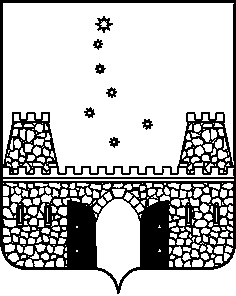 СОВЕТ МУНИЦИПАЛЬНОГО ОБРАЗОВАНИЯ СТАРОМИНСКИЙ РАЙОНРЕШЕНИЕот _______________                                                                                      № ______ ст-ца СтароминскаяОб утверждении Порядка использования собственных материальных ресурсов и финансовых средств бюджета муниципального образования Староминский район на осуществление отдельных полномочий по решению вопросов местного значения сельских поселений, переданных муниципальному образованию Староминский район органами местного самоуправления, входящих в состав Староминского районаВ соответствии с частью 4 статьи 15 Федерального закона от 06.10.2003 года № 131-ФЗ «Об общих принципах организации местного самоуправления в Российской Федерации» статьей 86 Бюджетного кодекса Российской Федерации, руководствуясь статьей 25 Устава муниципального образования Староминский район, Совет муниципального образования Староминский район, РЕШИЛ:1. Утвердить Порядок использования собственных материальных ресурсов и финансовых средств бюджета муниципального образования Староминский район на осуществление отдельных полномочий по решению вопросов местного значения сельских поселений, переданных муниципальному образованию Староминский район органами местного самоуправления, входящих в состав Староминского района согласно приложению к настоящему решению.2. Контроль за исполнением настоящего решения возложить на комиссию по финансово-бюджетной и экономической политике Совета муниципального образования Староминский район (П.Н. Головач).3. Решение вступает в силу со дня его официального обнародования, путем размещения на официальном сайте администрации муниципального образования Староминский район и распространяется на правоотношения, возникшие с 1 января 2023 года.Председатель Совета муниципального образования Староминский район                                                    А.Н. ИгнатенкоГлава муниципального образованияСтароминский район                                                                    В.В. Горб Приложение к решению Совета муниципального образования Староминский район от _____________ 2023 № _____ПОРЯДОК использования собственных материальных ресурсов и финансовых средств бюджета муниципального образования Староминский район на осуществление отдельных полномочий по решению вопросов местного значения сельских поселений, переданных муниципальному образованию Староминский район органами местного самоуправления, входящих в состав Староминского района1. Основные положения1.1. Настоящий  Порядок разработан в соответствии с частью 4 статьи 15 Федерального закона от 06.10.2003 года № 131-ФЗ «Об общих принципах организации местного самоуправления в Российской Федерации», статьей 86 Бюджетного кодекса Российской Федерации и определяет случаи, формы и порядок использования собственных материальных ресурсов и финансовых средств бюджета муниципального образования Староминский район на осуществление отдельных полномочий по решению вопросов местного значения сельских поселений, переданных муниципальному образованию Староминский район органами местного самоуправления, входящих в состав Староминского района, а также устанавливает методику расчета потребности в собственных финансовых средствах.1.2.Предложения о дополнительном использовании собственных средств  муниципального образования Староминский район для осуществления переданных полномочий вносятся администрацией муниципального образования Староминский район в Совет муниципального образования Староминский район вместе с внесением на рассмотрение проекта бюджета муниципального образования Староминский района на очередной финансовый год и на плановый период либо в течение текущего финансового года.Вносимое предложение должно содержать направления использования средств и расчет их объема либо перечень материальных ресурсов, необходимых для осуществления переданных полномочий.При внесении предложения о дополнительном использовании собственных средств бюджета муниципального образования Староминский район для осуществления переданных полномочий вместе с внесением на рассмотрение проекта бюджета муниципального образования Староминский района на очередной финансовый год и на плановый период Совет муниципального образования Староминский район  рассматривает и принимает решение по данному вопросу в рамках процедуры принятия бюджета  муниципального образования Староминский района на очередной финансовый год и на плановый период.При внесении предложения о дополнительном использовании собственных средств муниципального образования Староминский района для осуществления переданных полномочий в течение текущего финансового года Совет муниципального образования Староминский района рассматривает и принимает положительное или отрицательное решение по данному вопросу на ближайшем заседании. В случае принятия решения о дополнительном использовании собственных средств муниципального образования Староминский района для осуществления переданных полномочий в течение текущего финансового года в решение о бюджете муниципального образования Староминский района на очередной финансовый год и на плановый период должны быть внесены соответствующие изменения и дополнения.Объем собственных финансовых средств на финансирование переданных полномочий утверждается в составе ведомственной структуры расходов бюджета муниципального образования Староминский район в соответствии с классификацией расходов бюджетов Российской Федерации. 2. Случаи использования собственных средств на осуществление переданных полномочий2.1. Использование собственных средств на осуществление переданных полномочий может осуществляться в следующих случаях:- в случае принятия решения об увеличении объема средств, предоставляемых для осуществления переданных полномочий, с целью совершенствования механизма и повышения качества исполнения переданных полномочий;- в случае, если в муниципальном образовании Староминский район превышены нормативы, используемые в методиках расчета соответствующих межбюджетных трансфертов;- в случае несвоевременного перечисления межбюджетных трансфертов на осуществление отдельных полномочий по решению вопросов местного значения поселений, переданных муниципальному образованию Староминский район органами местного самоуправления, входящих в состав Староминского района с последующим их причислением в бюджет муниципального образования Староминский район.2.2. Использование собственных средств муниципального района на осуществления отдельных полномочий поселений допускается только за счет собственных доходов и источников финансирования дефицита бюджета муниципального образования Староминский район.3. Формы использования собственных средств на осуществление переданных полномочий3.1. Использование собственных средств бюджета муниципального образования Староминский район для осуществления переданных полномочий может осуществляться в следующих формах:- выделение из бюджета муниципального образования Староминский район собственных финансовых средств бюджета для осуществления переданных полномочий в объемах, утвержденных в решении о бюджете на соответствующий финансовый год;-предоставление материальных ресурсов: мебели, инвентаря, оргтехники, средств связи, расходных материалов, помещений, транспорта и иных средств.3.2. Собственные материальные ресурсы и финансовые средства предоставляются органу (учреждению), исполняющему переданные полномочия.4. Порядок использования собственных средств на осуществление переданных полномочий4.1. Финансовые средства бюджета муниципального образования Староминский район  на осуществление отдельных полномочий носят целевой характер и не могут быть использованы на другие цели.5. Методика расчета потребности финансовых средств5.1. Расчет потребности в дополнительных финансовых средствах на осуществление переданных полномочий производится по следующей формуле:П = Р - О, где:П–фактическая потребность в финансовых средствах на осуществление переданных полномочий;Р - размер финансовых средств, необходимых для полного исполнения переданных полномочий по соответствующему направлению расходов;О - объем финансовых средств, переданных поселением на осуществление переданных полномочий по соответствующему направлению расходов.6. Контроль за целевым использованием собственных  материальных ресурсов и финансовых средств6.1. Контроль за целевым использованием собственных материальных ресурсов и финансовых средств бюджета муниципального образования Староминский район, выделенных для осуществления переданных полномочий, осуществляется органами внешнего и внутреннего муниципального финансового контроля муниципального образования Староминский район.Исполняющий обязанности начальника финансового управления администрации муниципального образования Староминский район                                                                       Ю.Г. Прудкогляд